CHAPTER 275ASTHMA AND LUNG DISEASE§1700.  Asthma prevention and control program1.  Program established.  The Bureau of Health shall establish an asthma prevention and control program to provide leadership for and coordination of asthma prevention and intervention activities. The program may include, but is not limited to, the following:A.  Monitoring of asthma prevalence at the state and community levels;  [PL 2001, c. 555, §1 (NEW).]B.  Education and training of health professionals on the current methods of diagnosing and treating asthma;  [PL 2001, c. 555, §1 (NEW).]C.  Patient and family education on how to manage the disease;  [PL 2001, c. 555, §1 (NEW).]D.  Dissemination of information on programs shown to reduce hospitalization, emergency room visits and absenteeism due to asthma; and  [PL 2001, c. 555, §1 (NEW).]E.  Consultation to and support of community-based asthma prevention and control programs.  [PL 2001, c. 555, §1 (NEW).][PL 2001, c. 555, §1 (NEW).]2.  Consultation.  In implementing the program established in subsection 1, the Bureau of Health shall consult with the Medicaid program administered by the department and the Department of Education.  In addition, the bureau shall seek advice from other organizations and private entities concerned with the treatment and prevention of asthma.[PL 2001, c. 555, §1 (NEW).]3.  Funding.  The Bureau of Health may accept federal funds and grants for implementing the program established in subsection 1 and may contract for work with outside vendors or individuals.[PL 2001, c. 555, §1 (NEW).]SECTION HISTORYPL 2001, c. 555, §1 (NEW). §1700-A.  Maine Asthma and Lung Disease Research Fund(REPEALED)SECTION HISTORYPL 2005, c. 672, §2 (NEW). PL 2005, c. 672, §§6,8 (AFF). PL 2017, c. 284, Pt. DDDD, §1 (RP). The State of Maine claims a copyright in its codified statutes. If you intend to republish this material, we require that you include the following disclaimer in your publication:All copyrights and other rights to statutory text are reserved by the State of Maine. The text included in this publication reflects changes made through the First Regular and First Special Session of the 131st Maine Legislature and is current through November 1. 2023
                    . The text is subject to change without notice. It is a version that has not been officially certified by the Secretary of State. Refer to the Maine Revised Statutes Annotated and supplements for certified text.
                The Office of the Revisor of Statutes also requests that you send us one copy of any statutory publication you may produce. Our goal is not to restrict publishing activity, but to keep track of who is publishing what, to identify any needless duplication and to preserve the State's copyright rights.PLEASE NOTE: The Revisor's Office cannot perform research for or provide legal advice or interpretation of Maine law to the public. If you need legal assistance, please contact a qualified attorney.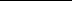 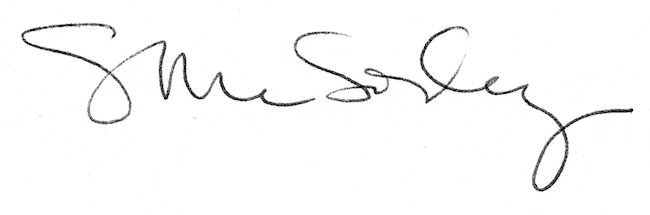 